                РЕШЕНИЕ                                                                        КАРАР                                                                    Об утверждении Положения об оплате труда муниципальных служащих администрации сельского поселения Сатыевский  сельсовет муниципального района Миякинский район Республики БашкортостанРуководствуясь ст. 35 Трудового кодекса Российской Федерации, п.2 ст.22 Федерального закона «О муниципальной службе в Российской Федерации», в соответствии со ст. 12 Закона Республики Башкортостан от 16 июля 2007 г. № 453-з «О муниципальной службе в Республике Башкортостан», постановлением Правительства Республики Башкортостан от 28 мая 2018 г. № 234 «О внесении изменений в нормативы формирования расходов на оплату труда в органах местного самоуправления в Республике Башкортостан» и в соответствии с Постановлением Правительства Республики Башкортостан от 19 октября 2018 г. № 506 "Об оплате труда работников, занимающих должности и профессии, не отнесенные к должностям государственной гражданской службы Республики Башкортостан, и осуществляющих техническое обеспечение деятельности исполнительных органов государственной власти Республики Башкортостан", Совет сельского поселения Сатыевский сельсовет муниципального района Миякинский район  Республики Башкортостан решил: Утвердить Положение об оплате труда муниципальных служащих администрации сельского поселения Миякинский сельсовет муниципального района Миякинский район Республики Башкортостан согласно  приложению  (прилагается).           2. Признать утратившем силу решение Совета сельского поселения Сатыевский  сельсовет от 21 октября 2020 года № 75  «Об утверждении Положения об оплате труда муниципальных служащих администрации сельского поселения Сатыевский  сельсовет муниципального района Миякинский район Республики Башкортостан3.Настоящее решение вступает в законную силу с момента подписания.4.Обнародовать настоящее решение на информационном стенде в здании     администрации сельского поселения Сатыевский  сельсовет по адресу: 452093, Республика Башкортостан, Миякинский район, с.Сатыево, ул.Центральная, 19, и разместить в сети общего доступа «Интернет» на официальном сайте сельского поселения: http://spsatievski. ru/5. Контроль за исполнением настоящего решения возложить на постоянную комиссию по бюджету, налогам, вопросам муниципальной собственности Совета сельского поселения Сатыевский сельсовет муниципального района Миякинский район  Республики Башкортостан.Глава сельского поселенияСатыевский сельсовет                                                                                              З.М.Гафаровас.Сатыево«28» апреля 2021г.№ 98 Приложение к решению Совета СП  Сатыевский сельсовет муниципального района Миякинский район  Республики Башкортостан № 98 от 28.04.2021 г.ПОЛОЖЕНИЕ об оплате труда муниципальных служащих администрации сельского поселения Сатыевский сельсовет муниципального района Миякинский район Республики БашкортостанНастоящее Положение разработано в соответствии со ст. 12 Закона Республики Башкортостан от  16 июля 2007 г. № 453-з «О муниципальной службе в Республике Башкортостан» (с последующими изменениями), постановлением Правительства Республики Башкортостан от 24 декабря 2013 г. № 610 «Об утверждении нормативов формирования расходов на оплату труда в органах местного самоуправления в Республике Башкортостан» (с последующими изменениями), постановлением Правительства Республики Башкортостан от 13 сентября 2013 г. № 423 «О нормативах формирования расходов на содержание органов местного самоуправления муниципальных образований Республики Башкортостан» (с последующими изменениями).Настоящее Положение разработано в целях материального поощрения инициативного труда муниципальных служащих администрации сельского поселения Сатыевский сельсовет муниципального района Миякинский район Республики Башкортостан (далее – администрация сельского поселения), повышения степени их заинтересованности в своевременном, эффективном и качественном исполнении служебных обязанностей.В соответствии с требованиями действующего законодательства ежегодно по состоянию на 1 января Советом и администрацией утверждается штатное расписание работников. Изменения, произошедшие в течение года в размерах и условиях оплаты труда муниципальных служащих, вносятся в утвержденное штатное расписание соответствующими муниципальными правовыми актами.1. Состав денежного содержания 1.1. Денежное содержание главы сельского поселения состоит из ежемесячного денежного вознаграждения, денежного поощрения, единовременной выплаты при предоставлении ежегодного оплачиваемого отпуска, материальной помощи.1.2. Денежное содержание муниципальных служащих состоит из месячного оклада в соответствии с замещаемой ими должностью муниципальной службы (далее – должностной оклад) и надбавки к должностному окладу за классный чин, которые составляют оклад месячного денежного содержания муниципального служащего (далее – оклад денежного содержания), надбавок за выслугу лет, за особые условия службы, денежного поощрения, премии по результатам работы, единовременной выплаты при предоставлении ежегодного оплачиваемого отпуска, материальной помощи. 2. Денежные вознаграждения и должностные оклады2.1. Денежное вознаграждение главы сельского поселения, должностные оклады муниципальных служащих администрации сельского поселения установлены в соответствии с 3 группой  оплаты труда на основании постановления Правительства Республики Башкортостан от 24 декабря 2013 г. № 610 «Об утверждении нормативов формирования расходов на оплату труда в органах местного самоуправления в Республике Башкортостан» (с последующими изменениями).Денежное вознаграждение и должностные оклады в дальнейшем могут индексироваться в сроки и размерах, установленных нормативно-правовыми актами Российской Федерации и Республики Башкортостан.2.2. Размеры денежного вознаграждения и должностных окладов сотрудников администрации: 1. Глава администрации					 2. Управляющий делами					 4. Специалист 1 категории			 3. Специалист 2 категории2.3. Денежное содержание главы сельского поселения состоит из:а) ежемесячного должностного оклада ( денежное  вознаграждение)б) ежемесячного денежного поощрения (в размере двух ежемесячных должностных окладов (денежное вознаграждение);в) единовременной выплаты при предоставлении ежегодного оплачиваемого отпуска (в размере двух денежных вознаграждений);г) материальной помощи (в соответствии с Положением о материальном стимулировании сотрудников администрации сельского поселения Сатыевский сельсовет муниципального района Миякинский район Республики Башкортостан).2.4.  Денежное содержание муниципальных служащих состоит из:а) ежемесячная надбавка к должностному окладу за классный чин в размерах, установленных постановлением Правительства Республики Башкортостан от 24 декабря 2013 г. № 610 «Об утверждении нормативов формирования расходов на оплату труда в органах местного самоуправления в Республике Башкортостан» (с последующими изменениями), которая в дальнейшем может индексироваться в сроки и пределах повышения размеров окладов за классный чин государственных гражданских служащих Республики Башкортостан;б) ежемесячная надбавка к должностному окладу за особые условия службы в следующих размерах:- лицу, замещающему высшую должность муниципальной службы, - от 150 до 200 процентов должностного оклада;- лицу, замещающему главную должность муниципальной службы, - от 120 до 150 процентов должностного оклада;- лицу, замещающему ведущую должность муниципальной службы, - от 90 до 120 процентов должностного оклада;- лицу, замещающему младшую и старшую должности муниципальной службы, - от 60 до 90 процентов должностного оклада;в) ежемесячная надбавка к должностному окладу за выслугу лет в следующих размерах:- при стаже муниципальной службы от 1 до 5 лет - 10 процентов должностного оклада;- при стаже муниципальной службы от 5 до 10 лет - 15 процентов должностного оклада;- при стаже муниципальной службы от 10 до 15 лет - 20 процентов должностного оклада;- при стаже муниципальной службы свыше 15 лет - 30 процентов должностного оклада.За муниципальными служащими после изменения условий денежного содержания, предусмотренных постановлением Правительства Республики Башкортостан от 24 декабря 2013 г. № 610 «Об утверждении нормативов формирования расходов на оплату труда в органах местного самоуправления в Республике Башкортостан» (с последующими изменениями), сохраняется размер ежемесячной надбавки к должностному окладу за выслугу лет муниципальной службы, установленный до вступления в силу вышеуказанного постановления, если ее размер выше надбавки к должностному окладу за выслугу лет муниципальной службы, устанавливаемой в соответствии с вышеуказанным постановлением Правительства;г) премии по результатам работы, размер которых определяется исходя из результатов деятельности лица, замещающего должность муниципальной службы;д) ежемесячное денежное поощрение - в размере 2-х должностных окладов;е) в пределах фонда оплаты труда муниципальным служащим могут выплачиваться:- при предоставлении ежегодного оплачиваемого отпуска - единовременная выплата к отпуску в размере 2 окладов денежного содержания;- материальная помощь в соответствии с Положением о материальном стимулировании сотрудников администрации сельского поселения Сатыевский сельсовет муниципального района Миякинский район Республики Башкортостан.ж) доплаты за совмещение должностей или выполнение обязанностей временно отсутствующего муниципального служащего устанавливаются за счет фонда оплаты труда в целях усиления заинтересованности муниципальных служащих в выполнении установленного объема работ с меньшей численностью персонала. з)ежемесячная надбавка к должностному окладу лицам, допущенным к государственной тайне - в размере и порядке, установленных законодательством Российской Федерации.2.5. При назначении на должность конкретный размер ежемесячной надбавки за особые условия службы устанавливается в зависимости от уровня профессиональной подготовки, степени квалификации, стажа работы в пределах, установленных для соответствующей группы должностей муниципальной службы распоряжением главы администрации сельского поселения.	Ежемесячная надбавка к должностному окладу за особые условия службы может быть пересмотрена как в сторону увеличения, так и в сторону уменьшения в пределах установленных Постановлением Правительства Республики Башкортостан от 24 декабря 2013 г. № 610 «Об утверждении нормативов формирования расходов на оплату труда в органах местного самоуправления в Республике Башкортостан» (с последующими изменениями) с учетом показателей результативности труда муниципальной службы, таких как:	- профессиональный уровень исполнения должностных обязанностей в соответствии с должностным регламентом;	- сложность, срочность выполняемой работы;	- компетентность при выполнении наиболее важных, сложных и ответственных работ; - качественное выполнение работ высокой напряженности и интенсивности (большой объем, систематическое выполнение срочных и неотложных поручений, а также работ, требующих повышенного внимания); - наличие переработки сверх нормальной продолжительности рабочего дня.2.6. За совмещение должностей или выполнение обязанностей временно отсутствующего муниципального служащего устанавливается доплата до 50 процентов должностного оклада отсутствующего сотрудника. На установление указанной доплаты может быть использовано не более 50 процентов должностного оклада отсутствующего сотрудника, независимо от числа лиц, между которыми распределяются эти доплаты. Доплаты за совмещение должностей или выполнение обязанностей временно отсутствующего муниципального служащего устанавливаются распоряжением администрации сельского поселения (в зависимости от штатной принадлежности муниципального служащего) с указанием совмещаемых должностей, или замещаемой должности и размера доплаты             2.7. При исчислении денежного содержания на период нахождения муниципального служащего в ежегодном отпуске дополнительно учитываются  премии, выплаченные за выполнение особо важных и сложных заданий и при достижении высоких показателей оценки эффективности деятельности органов местного самоуправления, а также единовременная выплата к отпуску в размере 1/12 каждой из фактически начисленных выплат за 12 календарных месяцев, предшествующих дню ухода в ежегодной оплачиваемый отпуск.3. Формирование фонда оплаты трудаПри утверждении фондов оплаты труда лиц, замещающих муниципальные должности, и должностных окладов муниципальных служащих Администрации сельского поселения, предусматриваются следующие размеры средств на выплату (в расчете на год):а) ежемесячной надбавки за выслугу лет - в размере трех должностных окладов муниципальных служащих;б) ежемесячной надбавки за особые условия службы - в размере четырнадцати должностных окладов муниципальных служащих;в) ежемесячной надбавки за классный чин - в размере четырех должностных окладов муниципальных служащих;г) премии по результатам работы - в размере двух окладов денежного содержания муниципальных служащих;д) единовременной выплаты при предоставлении отпуска и материальной помощи - в размере трех окладов денежного содержания муниципальных служащих ;е) ежемесячной надбавки к должностному окладу за работу со сведениями, составляющими государственную тайну, - в размере полутора должностных окладов муниципальных служащих;ж) денежного поощрения - в установленном для его выплаты размере;з) районного коэффициента в соответствии с законодательством.и) единовременное денежное пособие в размере шести месячных должностных окладов при выходе на пенсию за выслугу лет на муниципальной службе5. Виды материального стимулирования.Муниципальным служащим и работникам устанавливаются следующие выплаты стимулирующего характера:5.1. Премирование служащих и работников за успешное и качественное выполнение должностных обязанностей и поручений руководства.5.2. Единовременная выплата при предоставлении ежегодного оплачиваемого отпуска муниципальным служащим и работникам.5.3. Оказание материальной помощи при уходе в отпуск муниципальных служащих и работников, осуществляющих техническое обеспечение деятельности Администрации сельского поселения Сатыевский сельсовет.5.4. Оказание материальной помощи в особых случаях (юбилейные и праздничные даты, несчастные случаи, стихийные бедствия и т.д.).5.5. Надбавки к должностным окладам муниципальных служащих за особые условия службы, надбавки за сложность и напряженность работникам, осуществляющим техническое обеспечение деятельности Администрации сельского поселения Сатыевский сельсовет.5.6. Доплаты за совмещение профессий (должностей), расширение зон обслуживания и выполнение обязанностей временно отсутствующих муниципальных служащих и работников.5.7. Единовременное денежное поощрение по решению работодателя в пределах месячного денежного содержания.6. Условия, порядок материального стимулирования муниципальных служащих и работников.6.1. Премирование.Основными показателями для премирования муниципальных служащих и работников являются: успешное, качественное и своевременное выполнение задач согласно должностным обязанностям, утвержденным в установленном порядке, отсутствие нарушений трудовой и исполнительской дисциплины, выполнение особо важной и сложной задачи, своевременное выполнение решений вышестоящих органов власти и управления.6.1.1. Премирование муниципальных служащих сельского поселения Сатыевский сельсовет производится вместе с заработной платой за успешное, качественное  и своевременное выполнение должностных обязанностей и поручений руководств, в зависимости от личного вклада работников по распоряжению главы сельского поселения с учетом работы, за квартал в размере 50 процентов денежного содержания.   - работников, осуществляющих техническое обеспечение деятельности Администрации сельского поселения Сатыевский сельсовет муниципального района Миякинский район Республики Башкортостан в размере 50 процентов к должностному окладу, тарифной ставке с учетом установленных надбавок и доплат;При наличии экономии по фонду оплаты труда решением главы Администрации сельского поселения Сатыевский сельсовет муниципального района Миякинский район Республики Башкортостан, размер премии может быть увеличен, и (или) она может быть выплачена в другие сроки.6.1.2. Муниципальные служащие и работники могут быть лишены премии распоряжением главы Администрации  сельского поселения Сатыевский сельсовет муниципального района Миякинский район Республики Башкортостан полностью или частично при наличии случаев нарушения трудовой или исполнительской дисциплины, совершенных за истекший период, за который начисляется премия, недолжного исполнения возложенных на него обязанностей и заданий. Основанием для лишения работника премии является служебная записка вышестоящего руководителя с указанием конкретных фактов допущенных нарушений трудовой и исполнительской дисциплины, недобросовестного выполнения обязанностей и заданий.6.1.3. Премии начисляются за фактически отработанное время.Муниципальным служащим, проработавшим неполный месяц, и уволенным по основаниям, обусловленным невозможностью по тем или иным обстоятельствам продолжать трудовые отношения (отставка муниципального служащего, призыв на службу в Вооруженные силы, поступление в учебное заведение с отрывом от производства, уход на пенсию за выслугу лет, по старости, инвалидности, по ликвидации, сокращение численности или штата и в других случаях) выплата премии производится за фактически отработанное время в данном учетном периоде.6.1.4. Премии, выплачиваемые в соответствии с настоящим Положением, учитываются при исчислении среднего заработка в порядке, установленном законодательством, и включаются в заработок, на который начисляется районный коэффициент.6.1.5. За безупречную и эффективную муниципальную службу могут применяться следующие виды поощрения:1) объявление благодарности с выплатой единовременного поощрения;2) награждение почетной грамотой органа местного самоуправления, избирательной комиссии муниципального образования с выплатой единовременного поощрения или с вручением ценного подарка;3) повышение в должности муниципального служащего;4) иные виды поощрения, установленные муниципальными правовыми актами.6.1.6. Помимо видов поощрения муниципального служащего, установленных федеральным законодательством, муниципальными правовыми актами, к муниципальному служащему за успешное и добросовестное исполнение своих должностных обязанностей, продолжительную и безупречную службу применяются поощрения, предусмотренные законодательством Республики Башкортостан.6.1.7. Решение о поощрении муниципального служащего в соответствии с частью 6.1.5 настоящего Положения принимается представителем нанимателя (работодателем), а решение о поощрении муниципального служащего в соответствии с частью 6.1.6 настоящего Положения принимается в порядке, установленном законодательством Республики Башкортостан.6.1.8. Выплата муниципальному служащему единовременного поощрения, предусмотренного частью 6.1.5 настоящего Положения, производится в порядке и размерах, утверждаемых представителем нанимателя (работодателем) в пределах установленного фонда оплаты труда муниципальных служащих.6.2. При предоставлении ежегодного оплачиваемого отпуска муниципальным служащим, работникам, осуществляющим техническое обеспечение деятельности Администрации Сатыевский сельсовет муниципального района Миякинский район Республики Башкортостан производится единовременная выплата в размере двух окладов денежного содержания в год на основании распоряжения главы сельского поселения Сатыевский сельсовет муниципального района Миякинский район Республики Башкортостан о предоставлении ежегодного оплачиваемого отпуска или его части.Материальная помощь может быть выплачена в течение календарного года независимо от ухода работника в отпуск.В случае, если работник не использовал в текущем году ежегодный оплачиваемый отпуск и ему не выплачивалась материальная помощь, в конце года на основании заявления ему выплачивается материальная помощь.Муниципальному служащему предоставляется ежегодный основной  оплачиваемый отпуск продолжительностью 30 календарных дней независимо от группы должностей;Ежегодный дополнительный оплачиваемый отпуск продолжительностью не более 10 календарных дней:при стаже муниципальной службы от 1 года до 5 лет- 1 календарный  день;при стаже муниципальной службы от 5 до 10 лет- 5 календарных дней;при стаже муниципальной службы от 10 до 15 лет- 7 календарных дней;при стаже муниципальной службы 15 и более -10 календарных дней.Выборному должностному лицу, осуществляющему полномочия на постоянной основе, предоставляется ежегодный оплачиваемый отпуск с сохранением замещаемой должности и денежного содержания. Указанный ежегодный оплачиваемый отпуск состоит из основного оплачиваемого отпуска продолжительностью 35 календарных дней и дополнительного оплачиваемого отпуска, а продолжительность ежегодного дополнительного оплачиваемого отпуска исчисляется из расчета один календарный день за каждый год работы (осуществления полномочий на постоянной основе) в качестве выборного должностного лица, замещения на постоянной основе иной муниципальной должности, а также замещения на постоянной основе должности муниципальной службы.  При этом продолжительность ежегодного основного оплачиваемого отпуска составляет 45 календарных дней.6.3. Оказание материальной помощи муниципальным служащим, работникам производится распоряжением главы сельского поселения Сатыевский сельсовет муниципального района Миякинский район Республики Башкортостан по заявлениям.6.3.1. При предоставлении ежегодного оплачиваемого отпуска муниципальным служащим по их заявлению один раз в календарном году производится выплата материальной помощи в размере одного оклада денежного содержания.6.3.3. Материальная помощь муниципальным служащим, работникам Администрации Сатыевский сельсовет муниципального района Миякинский район Республики Башкортостан может быть выплачена в следующих случаях:а) смерти близких родственников (родителей, детей, мужа (жены), родных братьев и сестер) на основании свидетельства о смерти;б) при рождении ребенка на основании свидетельства о рождении;в) в связи со свадьбой сотрудника на основании свидетельства о браке;г) в случае неотложной жизненной необходимости.Решение о выплате материальной помощи в указанных случаях принимается главой Администрации сельского поселения Сатыевский сельсовет муниципального района Миякинский район Республики Башкортостан на основании мотивированного заявления.6.3.3. В случае смерти (гибели) муниципального служащего, работника администрации Сатыевский сельсовет муниципального района Миякинский район Республики Башкортостан , члену его семьи или его родителям, а при их отсутствии - другим родственникам на основании свидетельства о смерти может выплачиваться материальная помощь по заявлению, при предъявлении соответствующих документов.6.3.4. Материальная помощь муниципальным служащим, работникам может выплачиваться в связи с юбилейными датами при достижении ими 50-летия, а также при достижении женщинами 55-летия, мужчинами - 60-летия со дня рождения.6.3.5. Материальная помощь может выплачиваться бывшим муниципальным служащим, работникам Администрации сельского поселения Сатыевский сельсовет муниципального района Миякинский район Республики Башкортостан, ушедшим на пенсию, по их заявлениям в следующих случаях:а) в связи с Днем пожилых людей, Днем Победы советского народа в Великой Отечественной войне и т.д.;б) смертью близких родственников (родителей, супруга, детей), лечением и т.д.6.3.6. В случае смерти (гибели) бывшего муниципального служащего, работника Администрации сельского поселения Сатыевский сельсовет муниципального района Миякинский район Республики Башкортостан, материальная помощь может выплачиваться члену его семьи или его родителям, а при их отсутствии - другим родственникам на основании свидетельства о смерти по их заявлению при предъявлении соответствующих документов.6.3.7. Конкретный размер материальной помощи, указанной в пунктах 6.3.2 - 6 настоящего Положения, устанавливается главой Администрации  сельского поселения Сатыевский сельсовет и производится за счет экономии по фонду оплаты труда текущего года.6.3.8. Муниципальным служащим может выплачиваться единовременное денежное поощрение по решению работодателя в пределах месячного денежного содержания:В целях материального стимулирования труда муниципальных служащих;В случае присуждения органу местного самоуправления призового места во всероссийских и республиканских конкурсах ;В связи с праздничными, памятными и знаменательными датами российской Федерации, Республики Башкортостан и органов местного самоуправления.Муниципальными служащими могут осуществляться единовременные выплаты в соответствии с распоряжением Правительства Республики Башкортостан. Решение о выплате и размере единовременного поощрения оформляется решением работодателя.Единовременные денежные поощрения, указанные в настоящем пункте, не выплачиваются работникам, находящимся в отпуске по уходе за ребенком.  6.4. Надбавки и доплаты к должностным окладам муниципальных служащих и работников6.4.1. Надбавки к должностным окладам муниципальных служащих и работников за особые условия службы, надбавки за сложность и напряженность, осуществляющим техническое обеспечение деятельности администрации Сатыевский сельсовет муниципального района Миякинский район Республики Башкортостан, устанавливаются для усиления материальной заинтересованности служащих и работников в улучшении функциональных показателей, высоком качестве выполняемых работ, внедрении передовых методов организации труда.6.4.2. Надбавки могут быть уменьшены при несоблюдении работником требований к качеству выполнения работы, нарушении сроков завершения этапов работы, при неоперативном решении вопросов.6.4.3. Доплаты за совмещение профессий (должностей), расширение зон обслуживания, увеличение объема работы или исполнение обязанностей временно отсутствующих служащих и работников устанавливаются в целях усиления заинтересованности работников в выполнении установленного объема работ с меньшей численностью персонала.6.4.4. За совмещение профессий (должностей), расширение зон обслуживания, увеличение объема работы или исполнение обязанностей временно отсутствующих служащих и работников устанавливается доплата до 50 процентов должностного оклада (тарифной ставки) по основной работе.6.4.5. На установление доплат за выполнение обязанностей временно отсутствующих служащих и работников может быть использовано не более 50 процентов должностного оклада (тарифной ставки) отсутствующего служащего и работника, независимо от числа лиц, между которыми распределяются эти доплаты.6.4.6. Доплаты за совмещение профессий (должностей), расширение зон обслуживания, увеличение объема работы или исполнение обязанностей временно отсутствующих служащих и работников устанавливается главой Администрации сельского поселения Сатыевский сельсовет муниципального района Миякинский район Республики Башкортостан с указанием совмещаемых профессий, зон обслуживания или замещаемой должности, объема дополнительно выполняемых работ и размера доплат в зависимости от сложности характера, объема выполняемых работ, степени использования рабочего времени.6.4.7. Надбавки и доплаты, указанные в пунктах 6.4.1 - 6.4.6, вводятся за счет и в пределах экономии фонда заработной платы, включаются в заработок, на который начисляется районный коэффициент и учитываются при исчислении среднего заработка в порядке, установленном законодательством.Башkортостан Республикаhы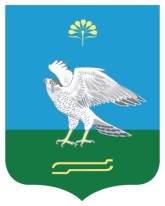 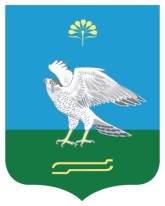 Миeкe районы муниципаль районыныn Сатый ауыл советы ауыл билeмehе Советы Совет сельского поселения Сатыевский сельсовет муниципального района Миякинский район Республики Башкортостан